	Federazione Italiana Tiro con l’Arco	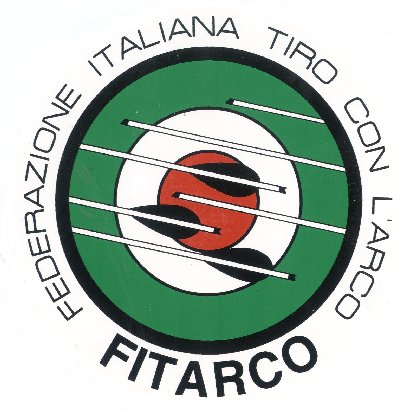 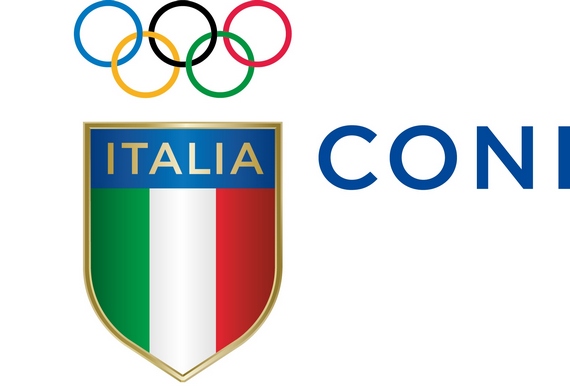 chiede alla Presidenza Federale l’Affiliazione alla Federazione Italiana Tiro con l’Arco.Si allegano tre copie dello Statuto della Società e dell’Atto Costitutivo, oltre alla certificazione del versamento di €……………………………………………………..Elenco SociSi prega di indicare la composizione del Consiglio Direttivo usando le seguenti abbreviazioni:PS Presidente – VP Vicepresidente – DR Dirigente Responsabile – CN Consigliere – SG SegretarioIl Dirigente Responsabile autorizzato ad assumere impegni per conto della Società oltre al Presidente è ____________________________________________________ che firmerà come segue: ______________________________		(Firma del Dirigente Responsabile)___________________________________________		_______________________________________(Luogo e Data)	Timbro della Società	Firma del Presidente della SocietàIL COMITATO REGIONALE, VISTA  NUOVA AFFILIAZIONE ED ESAMINATI I DOCUMENTI ALLEGATI, A NORMA DELL’ARTICOLO 9.2 DEL REGOLAMENTO ORGANICO ESPRIME IL PROPRIO PARERE__________________________________		_____________________________________		Firma del Presidente del Comitato RegionaleDomanda diNuova AffiliazioneDomanda diNuova AffiliazioneDomanda diNuova AffiliazioneDomanda diNuova AffiliazioneDomanda diNuova AffiliazioneM1M1Riservato alla SocietàRiservato alla SocietàRiservato alla FITARCORiservato alla FITARCORiservato alla FITARCORiservato alla FITARCORiservato alla FITARCOAnno SportivoComitato RegionaleDeliberaDeliberaDeliberaCodice SocietàCodice Società(Denominazione)Indirizzo(Sede)Recapito Postale(Se diverso dalla sede)Telefono(Fisso)(Fisso)(Cellulare)(Cellulare)(Cellulare)(altro)Posta ElettronicaPosta ElettronicaPosta ElettronicaPosta ElettronicaSito InternetSito InternetSito InternetPartita I.V.A.Partita I.V.A.Partita I.V.A.Partita I.V.A.Codice FiscaleCodice FiscaleCodice FiscaleCognome e NomeIndirizzo CompletoTelefono12345678910